Interlochen Area Chamber of Commerce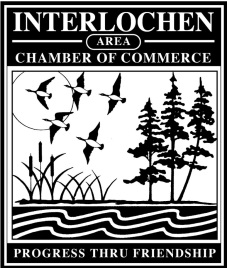 2018 Area Guide Ad Order Form
Full Color Horizontal AdsSold To: 	______________________________________________________________________Address:  	______________________________________________________________________Email:		___________________________________     Phone:   _________________________
** Distribution: 10,000 Copies; Michigan Welcome Centers, TC Visitor Center, Locally*Deadline:	Must be submitted (High-resolution PDF and JPG files preferred.) 
to the Chamber by April 10 as the Guides must be distributed by Memorial Day.  
Please direct questions to: info@interlochenchamber.orgChamber MemberNon-Member1/8 Page (2.5" X 2")1502251/4 Page (5" X 2")2002751/2 Page (5" X 4")250325Full Page (5" X 8")475550Inside Back Cover625700Base Price of AdArt & Layout Charge   $30.00(does not apply if art is camera-ready, or if ad is from prior year)(does not apply if art is camera-ready, or if ad is from prior year)TOTALPAYMENTCheck# SIGNATURE OF ADVERTISER(please keep a copy for your records)